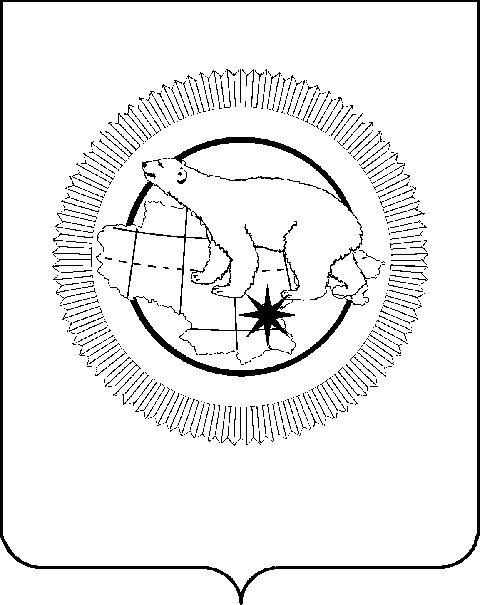                                                     (в ред. Распоряжения 	Правительства                                                Чукотского автономного округа от 16.03.2016 г. № 55-рг, от 05.03.2020 г. № 83-рг)ГУБЕРНАТОР   ЧУКОТСКОГО  АВТОНОМНОГО  ОКРУГАР А С П О Р Я Ж Е Н И Е1. Утвердить состав Совета по улучшению инвестиционного климата и развитию конкуренции в Чукотском автономном округе, согласно приложению к настоящему распоряжению.2. Признать утратившим силу Распоряжение Губернатора Чукотского автономного округа от 12 августа 2014 года № 153-рг «Об утверждении состава Совета по улучшению инвестиционного климата Чукотского автономного округа». 3. Контроль за исполнением настоящего распоряжения возложить на Заместителя Губернатора - Председателя Правительства, начальника Департамента финансов, экономики и имущественных отношений Чукотского автономного округа Калинову А.А.«Приложениек Распоряжению ГубернатораЧукотского автономного округаот  27 октября 2015 года №  201-ргСОСТАВ Совета по улучшению инвестиционного климата и развитию конкуренции в Чукотском автономном округе Председатель Совета:от27 октября  2015 года№201-рг                              г. АнадырьОб утверждении состава Совета по улучшению инвестиционного климата и развитию конкуренции в Чукотском автономном округеР.В. Копин КопинРоман Валентинович-Губернатор – Председатель Правительства Чукотского автономного округа                            Заместитель Председателя Совета:                            Заместитель Председателя Совета:                            Заместитель Председателя Совета:Иванов Дмитрий Игоревич-заместитель директора Непубличного акционерного общества «Чукотская торговая компания» (по согласованию)Секретарь Совета:Секретарь Совета:Секретарь Совета:Шадрина Лилия Павловна-заместитель начальника Департамента финансов, экономики и имущественных отношений Чукотского автономного округа – начальник Управления инвестиций и предпринимательства                                                              Члены Совета:                                                              Члены Совета:                                                              Члены Совета:Андросова Наталия Викторовна-руководитель Управления Федеральной налоговой службы Российской Федерации по Чукотскому автономному округу (по согласованию);Боленков Андрей Геннадьевич-Заместитель Губернатора - Председателя Правительства, начальник Департамента образования и науки Чукотского автономного округа;БочкаревВиктор Васильевич-исполняющий обязанности Заместителя Губернатора – Председателя Правительства, начальника Департамента промышленной политики Чукотского автономного округа;БыстрыхВладимир Аркадьевич-региональный директор – управляющий Операционным офисом № 3349/75/3 Хабаровского регионального филиала акционерного общества «Российский   Сельскохозяйственный банк» (по согласованию);Васильева Елена Николаевна-исполняющий обязанности Управляющего отделением по Чукотскому автономному округу Дальневосточного главного управления Центрального банка Российской Федерации (по согласованию); Ветрова Нина Евгеньевна-директор Муниципального предприятия Городского округа Анадырь «Градпроект»   (по согласованию);Головатенко Виктор Васильевич-директор Общества с ограниченной ответственностью «ЧукотТранс» (по согласованию);Гончаров Николай Александрович-исполнительный директор Ассоциации «Совет муниципальных образований» (по согласованию);ГорбуновВладимир Петрович-генеральный директор Открытого акционерного общества «Чукотрыбпромхоз» (по согласованию);Горшенин Максим Владимирович-заместитель генерального директора Общества с ограниченной ответственностью «Новомариинский торгово-производственный комплекс» (по согласованию);ДавидюкСергей Николаевич-Заместитель Губернатора - Председателя Правительства, начальник Департамента сельского хозяйства и продовольствия Чукотского автономного округа;ЕндальцевАлександр Геннадьевич-генеральный директор Общества с ограниченной ответственностью «Алеут» (по согласованию);Жданов Александр Викторович-генеральный директор Общества с ограниченной ответственностью «Анадырская транспортная компания» (по согласованию);Иванов Игорь Павлович-директор Непубличного акционерного общества «Чукотская торговая компания» (по согласованию);КадоховВадим Владимирович-генеральный директор Общества с ограниченной ответственностью «АКСУ» (по согласованию);Калинова Алеся Андреевна-Первый заместитель Губернатора - Председателя Правительства, начальник Департамента финансов, экономики и имущественных отношений Чукотского автономного округа;КлимовПетр Александрович-заместитель генерального директора Акционерного общества «Чукотская горно-геологическая компания» (по согласованию); КолонцовАлександр Владимирович-заместитель Управляющего Чукотским головным отделением (на правах отдела) № 8557 Дальневосточного банка публичное акционерное общество «Сбербанк России» (по согласованию);КолядкоСергей Евгеньевич-руководитель проекта Отдела реализации проектов Департамента проектного управления и перспективного развития ТОР Акционерного общества «Корпорация развития Дальнего Востока» (по согласованию);КравцовСергей Владимирович-генеральный директор Общества с ограниченной ответственностью «Сибнефть-Чукотка» (по согласованию);Кулик Николай Иванович-Уполномоченный по защите прав предпринимателей в Чукотском автономном округе, член Межотраслевого совета потребителей по вопросам деятельности субъектов естественных монополий при Губернаторе Чукотского автономного округа (по согласованию);Лихварев Юрий Николаевич-исполнительный директор Сельскохозяйственного перерабатывающего снабженческо-сбытового потребительского кооператива «Чукотка» (по согласованию);МакатровПавел Александрович-индивидуальный предприниматель (по согласованию);МакеевИван Евгеньевич-генеральный директор общества с ограниченной Ответственностью «СтройИнвест-Энергия» (по согласованию);ПетуховОлег Викторович		-член Общероссийской общественной организации «Российский союз промышленников и предпринимателей», директор Общества с ограниченной общественностью «Питон» (по согласованию);ПлотниковаОльга Сергеевна-директор Некоммерческой организации «Фонд развития экономики и прямых инвестиций Чукотского автономного округа» (по согласованию);СлугинаНаталия Ивановна-заместитель Руководителя Аппарата Губернатора и Правительства Чукотского автономного округа, начальник Управления по делам международного сотрудничества и Арктики Аппарата  Губернатора и  Правительства Чукотского автономного  округа;СоболеваЕкатерина Александровна-исполняющий обязанности  начальника операционного офиса № 99 в г. Анадырь «Азиатско-Тихоокеанского Банка» (публичного акционерного общества) (по согласованию);Тюхтий Виктор Анатольевич -генеральный директор  Открытого  акционерного общества «Анадырьморпорт» (по  согласованию);ФотинГеоргий Владимирович-исполнительный директор Общества с ограниченной ответственностью «Каз Минералз» (по согласованию);ХванОксана Вячеславовна-заместитель директора Магаданского филиала акционерного общества «Полиметалл управляющая компания» обособленное подразделение в г. Анадырь                                    (по согласованию)».